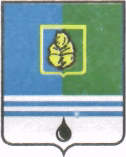 ПОСТАНОВЛЕНИЕАДМИНИСТРАЦИИ ГОРОДА КОГАЛЫМАХанты-Мансийского автономного округа - ЮгрыО внесении измененийв постановление Администрациигорода Когалыма от 29.06.2015 №1985В соответствии с Уставом города Когалыма, решением Думы города Когалыма от 26.09.2013 №320-ГД «Об утверждении Порядка установления тарифов на услуги (работы), предоставляемые (выполняемые) муниципальными предприятиями и учреждениями в городе Когалыме», заявлением муниципального автономного дошкольного образовательного учреждения города Когалыма «Цветик-семицветик» от 31.05.2016 №127:В постановление Администрации города Когалыма от 29.06.2015 №1985 «О тарифах на платные дополнительные образовательные услуги, предоставляемые и выполняемые Муниципальным автономным дошкольным образовательным учреждением города Когалыма «Цветик-семицветик» (далее – постановление) внести следующие изменения:В приложении 1 к постановлению пункт 9 и 10 исключить.Пункт 11 считать пунктом 9. Приложение 1 к постановлению дополнить пунктами  10, 11 и 12 согласно приложению к настоящему постановлению. Пункт 3 приложения 2 к постановлению исключить.2. Муниципальному автономному дошкольному образовательному учреждению города Когалыма «Цветик-семицветик» (Л.В.Давыдова):2.1. Исполнять обязанности по размещению информации о платных услугах, тарифах на платные услуги в наглядной и доступной форме в месте фактического осуществления деятельности.2.2. Обеспечивать контроль за стоимостью, организацией и качеством оказываемых платных услуг.2.3. Осуществлять деятельность по оказанию платных услуг в соответствии с тарифами, установленными настоящим постановлением.3. Управлению экономики Администрации города Когалыма (Е.Г.Загорская) направить в юридическое управление Администрации города Когалыма текст постановления и приложение к нему, его реквизиты, сведения об источнике официального опубликования в порядке и сроки, предусмотренные распоряжением Администрации города Когалыма                      от 19.06.2013 №149-р «О мерах по формированию регистра муниципальных нормативных правовых актов Ханты-Мансийского автономного                    округа - Югры» для дальнейшего направления в Управление государственной регистрации нормативных правовых актов Аппарата Губернатора                 Ханты-Мансийского автономного округа - Югры.4. Настоящее постановление вступает в силу с 01 сентября 2016 года.5. Опубликовать настоящее постановление и приложение к нему в газете «Когалымский вестник» и разместить на официальном сайте Администрации города Когалыма в информационно-телекоммуникационной сети Интернет (www.admkogalym.ru).6. Контроль за выполнением постановления возложить на заместителя главы города Когалыма Т.И.Черных.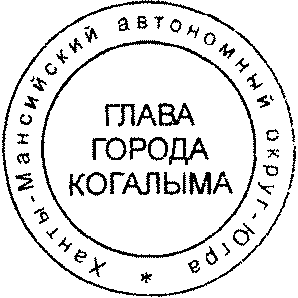 Глава города Когалыма					    Н.Н.ПальчиковСогласовано:зам. главы г.Когалыма						Т.И.Черныхзам. главы г.Когалыма						О.В.Мартынованачальник ЮУ							А.В.Косолаповначальник УЭ							Е.Г.Загорскаязам. начальника УО						А.Н.Лаврентьевазам. председателя КФ						Л.В.Скориковаспец. - эксперт ОО ЮУ					Г.Х.АккужинаПодготовлено:начальник ОЦ УЭ						Л.А.РудаковаРазослать: УЭ, ЮУ, УО, МКУ «УОДОМС», МАДОУ «Цветик-семицветик», прокуратура, газета, Сабуров.Приложениек постановлению Администрациигорода Когалымаот 20.07.2016 №1923Тарифына платные дополнительные образовательные услуги,предоставляемые и выполняемые Муниципальным автономным дошкольным образовательным учреждением города Когалыма «Цветик-семицветик»Вводится в действие с 01 сентября 2016 года_________________________От  «20»июля2016г. № 1923№п/пНаименование услугиКоличество занятий в месяцТариф на одного ребенка в месяц, руб.10.Проведение занятий для воспитанников по дополнительной образовательной программе «Шахматы»Группа 10 человек830011.Проведение занятий для воспитанников по дополнительной образовательной программе «Английский язык»Группа 10 человек862412.Проведение занятий для воспитанников по дополнительной образовательной программе «Плавание (в выходной день)»Группа 10 человек4472